Załącznik nr 1 do Wniosku ……………………………………………Nazwa lub imię i nazwisko wnioskodawcy……………………………………………	Adres siedziby albo miejsce zamieszkania…………………………………………REGON lub w przypadku osoby fizycznej numer  PESELOŚWIADCZENIE PRODUCENTA ROLNEGONie zalegam w dniu złożenia wniosku z wypłacaniem wynagrodzeń pracownikom oraz z opłacaniem należnych składek na ubezpieczeniaspołeczne, ubezpieczenie zdrowotne, Fundusz Pracy,Fundusz Gwarantowanych Świadczeń Pracowniczych, Państwowy Fundusz Rehabilitacji Osób Niepełnosprawnychoraz Fundusz Emerytur Pomostowych.Nie zalegam w dniu złożenia wniosku z opłacaniem innych danin publicznych.Nie posiadam w dniu złożenia wniosku nieuregulowanych w terminie zobowiązań cywilnoprawnych.Nie byłem(-am) karany(-a) w okresie 2 lat przed dniemzłożenia wniosku za przestępstwo przeciwko obrotowi gospodarczemu, w rozumieniu ustawy z dnia 6 czerwca 1997 r. –Kodeks karny (t.j. Dz. U. z 2020 r., poz. 1444zezm.) lubustawy z dnia 28 października 2002 r. o odpowiedzialności podmiotów zbiorowych zaczyny zabronione pod groźbą kary (t.j. Dz. U. z 2020 r., poz. 358).Nie zmniejszyłem(-am) wymiaru czasu pracy pracownika i nie rozwiązałem(-am) stosunku pracy z pracownikiem wdrodze wypowiedzenia dokonanego przez wnioskodawcę albo na mocy porozumienia stron z przyczyn niedotyczących pracowników w okresie 6 miesięcy bezpośrednio poprzedzających dzień złożenia wniosku oraz wokresie od dnia złożenia wniosku do dnia otrzymania refundacji.Posiadam gospodarstwo rolne w rozumieniu przepisów o podatku rolnym lub prowadzę dział specjalny produkcji rolnej w rozumieniu przepisów o podatku dochodowym od osób fizycznych lub przepisów o podatku dochodowym od osób prawnych przez okres co najmniej 6 miesięcy bezpośrednio poprzedzających dzień złożenia wniosku.Zatrudniałem(-am) w okresie 6 miesięcy bezpośrednio poprzedzających dzień złożenia wniosku, w każdym miesiącu, co najmniej jednego pracownika na podstawie stosunku pracy w pełnym wymiarze czasu pracy.Wiarygodność powyższego oświadczenia potwierdzam własnoręcznym podpisem–pod rygorem odpowiedzialności karnej wynikającej z art. 233 § 1 Kodeksu karnego(t.j. Dz. U. z 2020 r., poz. 1444ze zm.) zazeznanie nieprawdy lub zatajenie prawdy.Jestemświadomy odpowiedzialności karnej za złożenie fałszywego oświadczenia w zakresie pkt 4.                  ………………………………………............................                                        podpis i pieczątka osoby uprawnionej do reprezentowania wnioskodawcy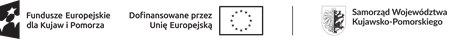 